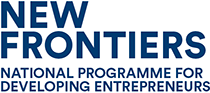 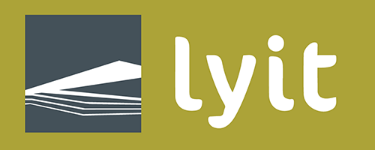 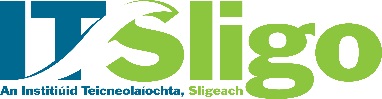 SECTION A: Applicant DetailsGender (Optional)			Male 		Female Company Sector:				SECTION B: Proposal DetailsGDPR LYIT & IT Sligo AgreementIntroductionThis form is completed by those interested in applying to Phase 1 of the New Frontiers national entrepreneur development programme in the Northwest (ITSligo & LYIT). ITSligo & LYIT value your privacy and recognise the need to process your personal data in afair, transparent and lawful manner in accordance with the legal obligations as set out in the General Data Protection Regulation 2016/679 (GDPR) and the Irish Data Protection Acts 1988-2018.This privacy notice is intended to provide you with information about the personal data we process about you and how that information is used and shared.Type of Personal Data processedIn completing this form, we obtain the following types of personal data directly from you:Name, contact details, LinkedIn address, PPS number, company name & details, career, business concept information and names/details of team members.Legal basis & purpose for processing your personal dataWe process this personal data on the basis of:Contract – to evaluate your application and assess your eligibility for enrolment on Phase 1 of the programme and to register you as part-time students. Consent – to send you notifications and newsletters where you have opted into receiving same.Third parties with whom we share your personal dataYour personal data is held securely by us and access is restricted to those staff members who need the personal data for one of the purposes set out above. Your personal data is not disclosed to any third parties with the exception of trainers and facilitators of the programme who require it to contact you to follow up and assess the programme tasks and outputs such as the Lean model canvas. Data retentionWe do not keep your personal data for any longer than is necessary. Your personal details will be kept according to our data retention schedule.               I agree	Please tickClosing date for Applications: TBCPlease return formBy email to: newfrontiersnw@itsligo.ieor In post to the following address:New Frontiers Acting Programme Manager Innovation CentreInstitute of Technology, SligoAsh LaneSligoIrelandF91 YW50New Frontiers Phase 1 Application FormNew Frontiers Phase 1 Application FormThis Application form should be completed as fully as possible.This Application form should be completed as fully as possible.To ensure consistency, this document uses protected form fields which are limited in length and which allow use of plain text (i.e. no bolding, underlining, bulleting, etc.)To ensure consistency, this document uses protected form fields which are limited in length and which allow use of plain text (i.e. no bolding, underlining, bulleting, etc.)Applicant’s Name:Address (Line 1):Address (Line 2):Address (County):E-mail Address:Telephone Number:Company Trading Name (if any):Web Address (or network sites, e.g. LinkedIn, Facebook, etc.) (if any):Have you previously applied for, or received State funding (i.e. LEO, CSF etc):List any past participation in business development programmes (State and/or private sector):If currently employed, length of resignation notice required:Preferred campus location:How did you learn of this Programme?1. Give brief details of your career/employment history to date.Type here....(Max 250 characters)2. What has made you consider setting up your own business? Type here…. (Max 250 characters)3. Give details of your proposed product/service.  Type here....(Max 250 characters)4. Why do you believe you will succeed with this venture?Type here....(Max 250 characters)5. Why should you be offered a place on the New Frontiers Programme?Type here....(Max 250 characters)Enterprise Ireland GDPR Consent StatementEnterprise Ireland is committed to its transparency obligations under the General Data Protection Regulation (GDPR). Our data protection notice for personal data that is supplied to us by our clients is available  at http://www.enterprise-ireland.com/GDPR. This notice contains important information about how we process personal data that is supplied to us by clients. We request that you read the notice carefully and that you ensure that it is made available to any data subjects (e.g. your employees) whose personal data you provide to us. In signing this form, the applicant grants permission for the information contained in their application to be shared with external assessors, New Frontiers Programme Team. and potential mentors under non-disclosure agreements in order to evaluate this application.You also confirm that (a) you have complied with your own data protection obligations in respect of the personal data that you supply to us and that you are entitled to disclose such personal data to us; and (b) you will ensure that a copy of our data protection notice (available here) is sent to data subjects (e.g. your employees) whose personal data you provide to us.Enterprise Ireland GDPR Consent StatementEnterprise Ireland is committed to its transparency obligations under the General Data Protection Regulation (GDPR). Our data protection notice for personal data that is supplied to us by our clients is available  at http://www.enterprise-ireland.com/GDPR. This notice contains important information about how we process personal data that is supplied to us by clients. We request that you read the notice carefully and that you ensure that it is made available to any data subjects (e.g. your employees) whose personal data you provide to us. In signing this form, the applicant grants permission for the information contained in their application to be shared with external assessors, New Frontiers Programme Team. and potential mentors under non-disclosure agreements in order to evaluate this application.You also confirm that (a) you have complied with your own data protection obligations in respect of the personal data that you supply to us and that you are entitled to disclose such personal data to us; and (b) you will ensure that a copy of our data protection notice (available here) is sent to data subjects (e.g. your employees) whose personal data you provide to us.Signature:     Date     